Respond WellDOKeep calm, listen carefully to what the child or young person is saying and give them time to talkAccept without judgement and take seriously what is being saidTell them the abuse was not their faultLet them know who you must tell to help stop the abuseDO NOTShow shock or disbeliefPush the child or young person into giving details of the abuse – your role is to listen to what they want to tell you, NOT to investigateAsk direct or leading questions – this could be harmful to the investigationJump to conclusions or use words the child or young person has not already usedDiscuss what they have told you with others who are not involved (friend/colleague/partner) – only talk to others on a ‘need to know’ basisMake a comment about or alert the alleged abuser – or anyone else who may tell themRecordALWAYS make a record of what the child or young person has told you and pass it to your Parish Safeguarding Co-ordinatorKeep the record factual – who, why, what, where, when, how – sign and date itIf you can, agree with the child or young person that what you’ve written is accurateReportNEVER promise to keep a secretALWAYS report any concerns about a child - or someone who works or volunteers for the church - however small they may seem, all disclosures and all allegations TELL Parish Safeguarding Co-ordinator or Vicar…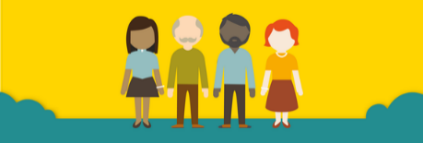 … or, when the concern is about them/you can’t get in touch with them/you don’t want to tell anyone at your church, tell the Bishop’s Safeguarding AdviserIf you need immediate advice and can’t wait to get in touch with any of the above call the duty social care team or NSPCC helplineIf a situation is not safe and someone is in danger or needs immediate help call the policeContact Numbers:Parish Safeguarding Co-ordinator:Vicar:Bishop’s Safeguarding Adviser:	07324 993844Children’s Social Services:Out of Hours Social Services: 31:8 (formerly CCPAS):		0303 003 11 11NSPCC:				0808 800 5000Police: 				101 or 999ChildLine: 			0808 11 11Domestic Violence: 		0808 2000 247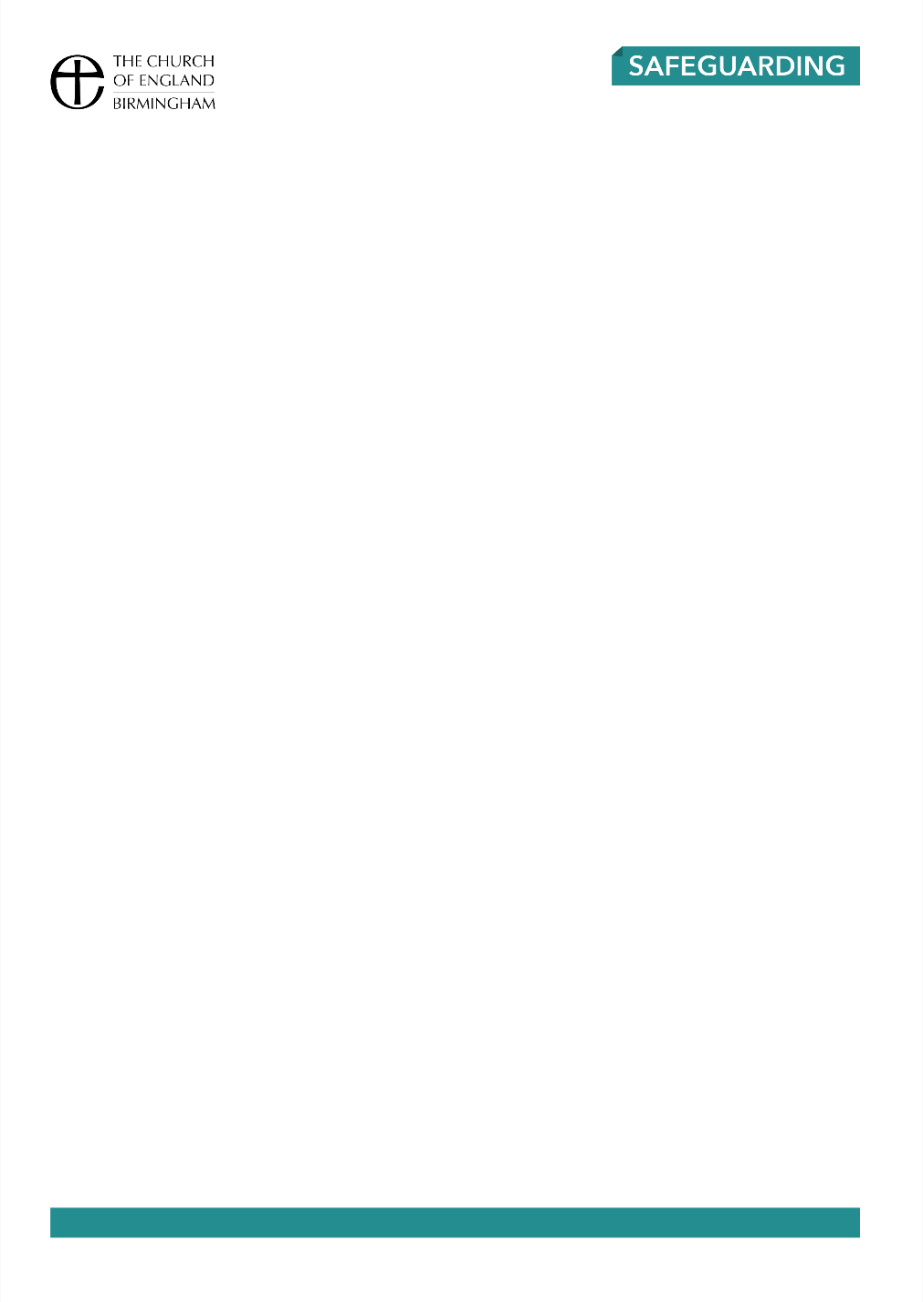 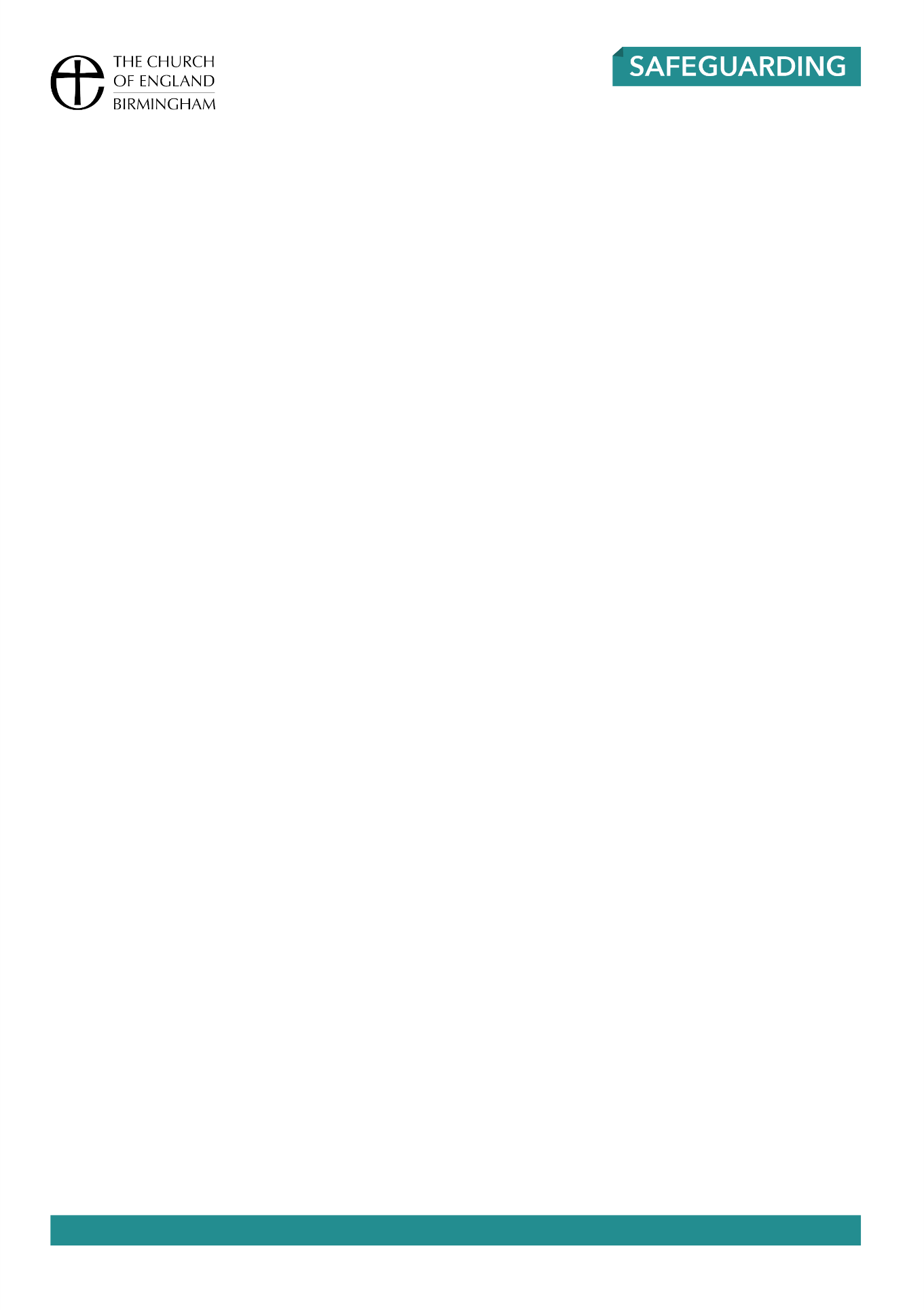 A Guide to Safeguarding Children & Young People for Leaders & Helpers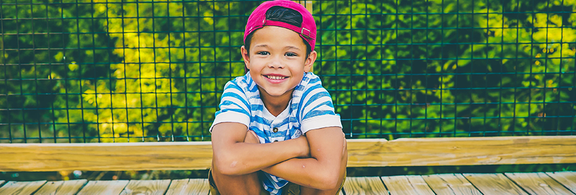 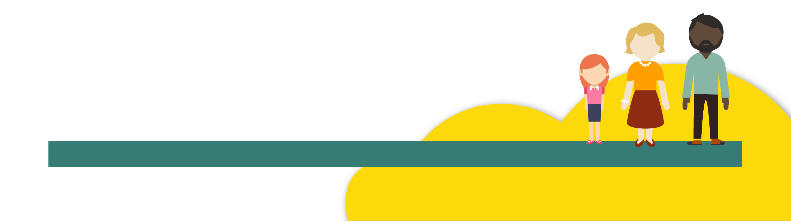 Getting Started have you completed your Confidential Self-Declaration Form and DBS check and provided references?have you got your ‘A Small Guide to Safeguarding’ and ‘A Brief Guide to Abuse’ and seen your parish safeguarding policy?do you know who your Parish Safeguarding Co-ordinator is?has the PCC agreed to your activity and done risk and health & safety assessments? do you have access to First Aid help?do you know your venue’s Fire Evacuation Drill? do you have access to a telephone - or other means of summoning help?if your role involves driving – have you signed a volunteer driver agreement?Working SafelyDOTreat EVERYONE with respect and dignityCreate space for children and young people to talk – informally and formally – and make sure they know who they can talk to Challenge any abusive, bullying, sexual, racist or discriminatory behaviourBe prepared to refer to someone with greater expertise /experience and seek support when you need to DO NOTInvade a child or young person’s personal space or privacy – unless they are unsafeUse any form of physical punishmentBe sexually suggestive about or to a child or young person – even in funShow favouritism, scapegoat or ridicule Outside of your group / activity:Offer or give lifts to a child or young personarrange to meet a child or young personinvite a child or young person to your home send private messages to a child or young person or befriend them on social mediaAllow unknown adults access to children or young people in your group – including lifts homeSmoke/drink alcohol/take illegal substances around children or young people in your care – or allow other adults or young people to do so The best interests of the child must be at the heart of everything you doDuring Activities …Always aim to work with or within sight of another adultThere should be a minimum of two adults (three adults where two of the adults are in a relationship) in every group – but you may need more depending on the age of the children or young people or activityAim to have male and female leaders when you canIf your role requires you to do one-to-one youth work you MUST receive supervision from another church leaderActivity Log Keep a journal of who is present each time the activity takes placeKeep a journal of anything out of the ordinary that happens – accident, incident, if a leader needs to deviate from these guidelines in the best interests of the child or young person etc e.g. medical need, a child is not collectedStore the log in accordance with your Church’s Privacy NoticeGet ConsentAsk parents to give consent to the activity with details of how to contact them, medical, allergy and any specific needs for their childObtain specific parental consent for:Using social mediaTaking photos or videosActivities that involve physical contactActivities away from your churchChurch organised transport to an activity If things don’t go to plan it’s a great learning opportunity – always talk things through with your co-leaders, children or young peopleTouchSome physical contact with children, particularly younger children, can be appropriate but remember:Keep it public and age appropriateTouch should be initiated and determined by or be in response to the child’s needs – NEVER the adult’sTouch should NEVER be sexually stimulating to adult, child or young personLeaders should monitor and review each other in relation to physical contact – and be able to challenge when necessaryFor more information on working safely see The Church of England’s Safer Environment & Activities Guidance at www.churchofengland.org/safeguarding/